Vends KIA PICANTO EXBon état généralAnnée : 27 12 2006100 000 KMClim, vitres elec avant et arrière, 4 portes, 5 placesDispo à partir du 18 juin480 000 XPFSébastien 87 20 65 01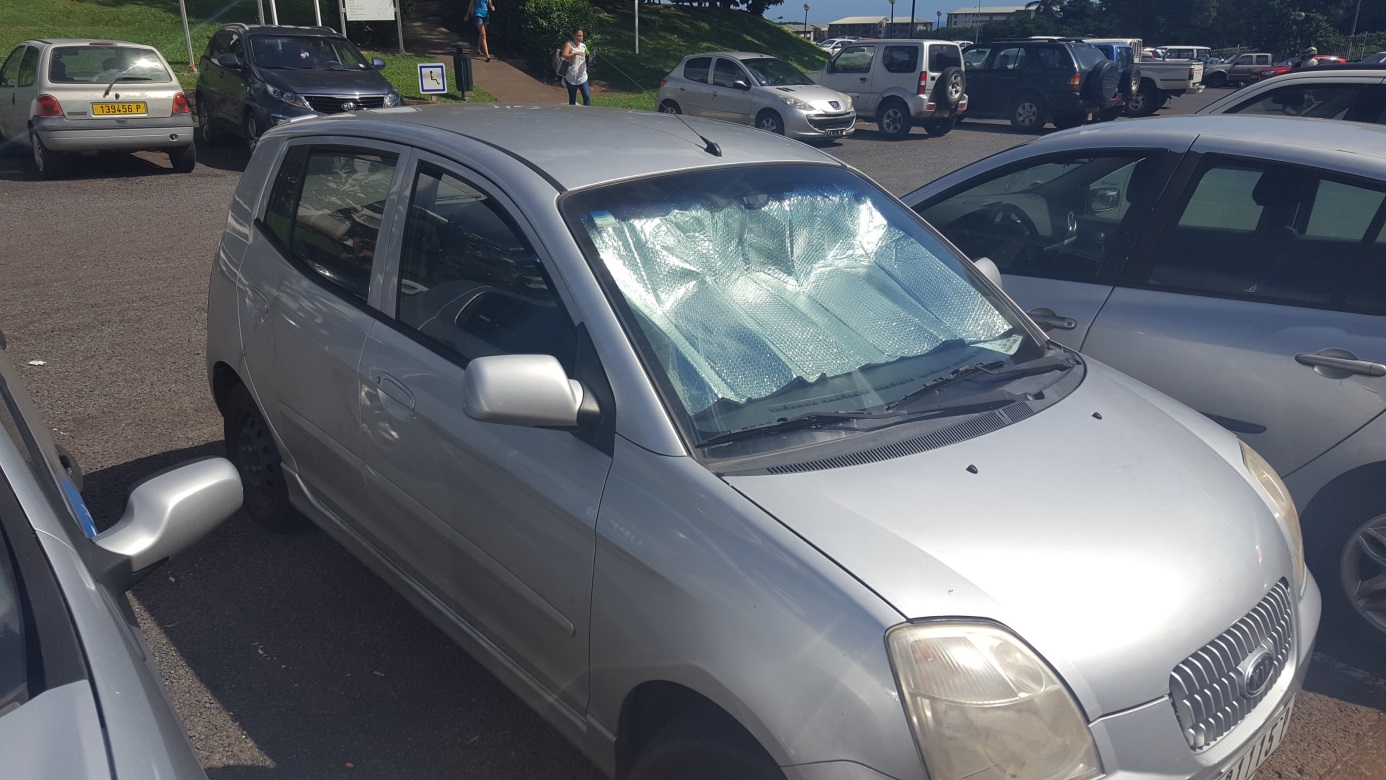 